Проект повестки днязаседания № 4 Совета депутатовмуниципального округа ЧеремушкиОб утверждении повестки дня 31.03.2016 (до 5 мин.)Итого: 175 минут Завершение заседания - 17:55                                 Дата проведения:Время проведения:Место проведения:31.03.201615-00 ч.Управа района Черемушки№Вопрос, внесенный на заседание Совета депутатовПроект внесенВремя 1Об отчете главы управы о результатах деятельности управы района Черемушки города Москвы в 2015 годуДокладчик- глава управы Бекниязов М.А.40 мин2Об информации руководителя о работе ГБУ «Жилищник района Черемушки» в 2015 годуДокладчик-директор Досаева З.О.40 мин3Об информации директора ГБУ ЦТДС «Хорошее настроение» о работе учреждения в 2015 годуДокладчик- директор ГБУ Минаева Л.А20 мин4О заслушивании руководителя государственного бюджетного образовательного учреждение города Москвы Школа № 15Докладчик- директор школы Белов А.В.20 мин5О частичном согласовании проекта изменения схемы размещения нестационарных торговых объектов района ЧеремушкиКПР10 мин6Об утверждении Регламента реализации отдельных полномочий города Москвы в сфере организации и проведения капитального ремонта общего имущества в многоквартирных домах в рамках реализации региональной программы капитального ремонта общего имущества в многоквартирных домах на территории города МосквыРегламентная группа10 мин7Об участии депутатов Совета депутатов муниципального округа Черемушки в работе комиссий, осуществляющих открытие работ и приемку оказанных услуг и (или) выполненных работ по капитальному ремонту общего имущества в многоквартирных домах, проведение которого обеспечивает Фонд капитального ремонта многоквартирных домов города МосквыКПР10 мин8О признании утративших силу отдельных муниципальных нормативно правовых актовДокладчик- Минаева Е.В.5 мин9О внесении изменений в некоторые решения Совета депутатов муниципального округа ЧеремушкиДокладчик- Минаева Е.В.5 мин10Разное:Об исполнении решений СД МО ЧеремушкиО размещении хоз.блока на территории ярмарки выходного дняДокладчик -Минаева Е.В.10 мин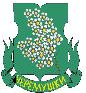 